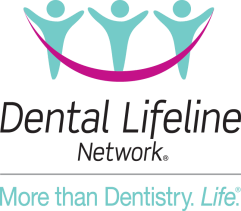 DLN FACTS PAGEWhat is Dental Lifeline Network (DLN)?Nonprofit with a national network of over 15,000 volunteer dentists and 3,700 volunteer labs that provide pro bono, comprehensive dental care to individuals with disabilities or who are elderly or medically compromised.Direct service programs include: Donated Dental Services (DDS) and Dental HouseCalls30 years, 116,000 individuals receive more than $335 million in donated dental careDLN is a charitable affiliate of the ADA, and has been operating the DDS program since 1985How are we funded? State grants, foundations, DentaCheques and individual and corporate donationsWho do we help?We serve people with disabilities or who are elderly or medically fragile with no financial resources and nowhere else to turn.Our patients cannot rely on government aid: Medicare and Medicaid offer limited or no dental benefits for adultsWe serve the tens of thousands of Americans who continue to live daily with painful infections, swollen jaws, or missing teeth For many of our patients, dental care is the one factor preventing them from beginning life-sustaining treatment such as heart surgery, joint replacement, chemotherapy, or an organ transplant.  In these cases, access to comprehensive dental care truly saves lives.How Can You Help?VolunteerDentists only see 1-2 patients a yearDLN staff screens the patients to ensure they truly are in need—adults who are elderly, or they have a permanent disability, or a medical condition that makes them fragile— and not covered by Medicaid or other insuranceLabs donate materials so there are no lab fees for the dentistsLearn MoreSign up to receive our quarterly newsletterConnect with us on Facebook, Instagram, Linked In, or TwitterDonateDLN accepts individual and corporate donationsQ &AsWhat is DDS? Dentist designs the treatment plan and patient is treated in the dentist’s own office and within their Labs: donate the appliances– including dentures, crowns and bridges. Several companies donate materials for these appliances. When donated materials are available, DDS coordinators facilitate.What is HouseCalls?Dental HouseCalls brings care to people who cannot easily travel to dentist’s offices, including residents of nursing homes, homebound individuals and people with developmental disabilities attending day programs or living in residential centers. Dental HouseCalls operates two vans in Colorado. A fully equipped, portable dental office is transported in a van and set up at bedside or in a facility, enabling dentists to provide treatment. Most of the people have very little income and, without this service, would go without care. The program is staffed by a full-time Coordinator who drives the van, sets up the equipment, helps the dentists at chairside and schedules patients. Paid dentists from the community staff the van and provide a full range of dental therapies. What is DentaCheques?Dentists offices purchase a printed or electronic coupon book for $169.00 through participating dental dealer companies (Benco Dental, Henry Schein Dental, Patterson Dental, Burkhart Dental, DHPI, and companies of NDC Dental)  Dentists receive up to a $120 discount on orders through their supply company and save hundreds or even thousands more through product discount coupons. 100% of the purchase price supports comprehensive dental care for vulnerable people in need.Do we operate in all 50 States?We are currently serving patients in nearly every state. There are a few states in which we are working to establish our volunteer and funding networks and plan to be operational soon.